Publicado en Barcelona el 04/10/2021 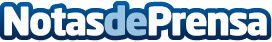 Self Esteem Brands avala la gestión, la evolución y los planes de expansión de Anytime Fitness en EspañaEl vicepresidente de Operaciones de la multinacional, Raj Kumar, y su director de Expansión, Tony Mitchell, reconfirman el interés de Self Esteem Brands en el mercado español. En su última visita a Barcelona, ambos directivos avalan el plan de expansión de la firma y revelan que la compañía estudia cómo traer a España dos de sus marcas, la entrada en Portugal, cómo abrirse hueco en Arabia Saudí y cómo crecer en otros mercados que se antojan estratégicos como India, China, Alemania y JapónDatos de contacto:Natalia López-Maroto722386445Nota de prensa publicada en: https://www.notasdeprensa.es/self-esteem-brands-avala-la-gestion-la Categorias: Nacional Franquicias Emprendedores Otros deportes Recursos humanos Fitness http://www.notasdeprensa.es